Publicado en Barcelona el 22/11/2017 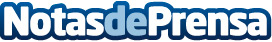 Barcelona acoge el primer Campeonato internacional de Peluquería Canina Grand Slam ArteroLos mejores profesionales de peluquería canina de todo el mundo se verán las tijeras los próximos 25 y 26 de noviembre en el Gran Slam Internacional organizado por Artero por primera vez en España, haciendo de Barcelona una de las cuatro ciudades sede de este tipo de evento, junto con Shangai, Las Vegas y Kortrij (Bélgica)Datos de contacto:Carmen655 86 08 08932287860Nota de prensa publicada en: https://www.notasdeprensa.es/barcelona-acoge-el-primer-campeonato Categorias: Nacional Moda Cataluña Entretenimiento Mascotas Eventos http://www.notasdeprensa.es